School name:				MATHS PLANNING YEAR B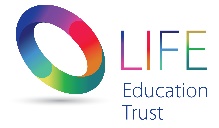 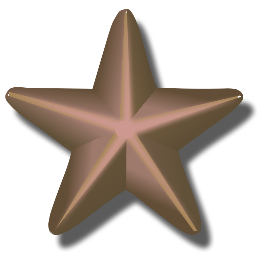 Teacher:		Class:		Year:			Term: Spring 1			Week Commencing: Week 4Topic: Growing 6, 7, 8Topic: Growing 6, 7, 8Topic: Growing 6, 7, 8Early Learning GoalsPupils should be taught to: - count reliably- Place numbers in order- Which number is one more and one less- solve problems through sharingEarly Learning GoalsPupils should be taught to: - count reliably- Place numbers in order- Which number is one more and one less- solve problems through sharingEarly Learning GoalsPupils should be taught to: - count reliably- Place numbers in order- Which number is one more and one less- solve problems through sharingEarly Learning GoalsPupils should be taught to: - count reliably- Place numbers in order- Which number is one more and one less- solve problems through sharingEarly Learning GoalsPupils should be taught to: - count reliably- Place numbers in order- Which number is one more and one less- solve problems through sharingEarly Learning GoalsPupils should be taught to: - count reliably- Place numbers in order- Which number is one more and one less- solve problems through sharingEarly Learning GoalsPupils should be taught to: - count reliably- Place numbers in order- Which number is one more and one less- solve problems through sharingDayMental/Oral StarterMental/Oral StarterMental/Oral StarterMain LessonMain LessonMain LessonMain LessonPlenaryAssessmentObjectivesActivityActivityObjectivesTeachingActivitiesKey VocabularyActivityMonShow the number 6https://www.youtube.com/watch?v=anYJvL9kZoUhttps://www.youtube.com/watch?v=anYJvL9kZoUL.O. To represent six and sevenSuccess CriteriaUsing big ladybirds, use counters to add 6 spots to the other ladybirds.Can you find more than one way to do it?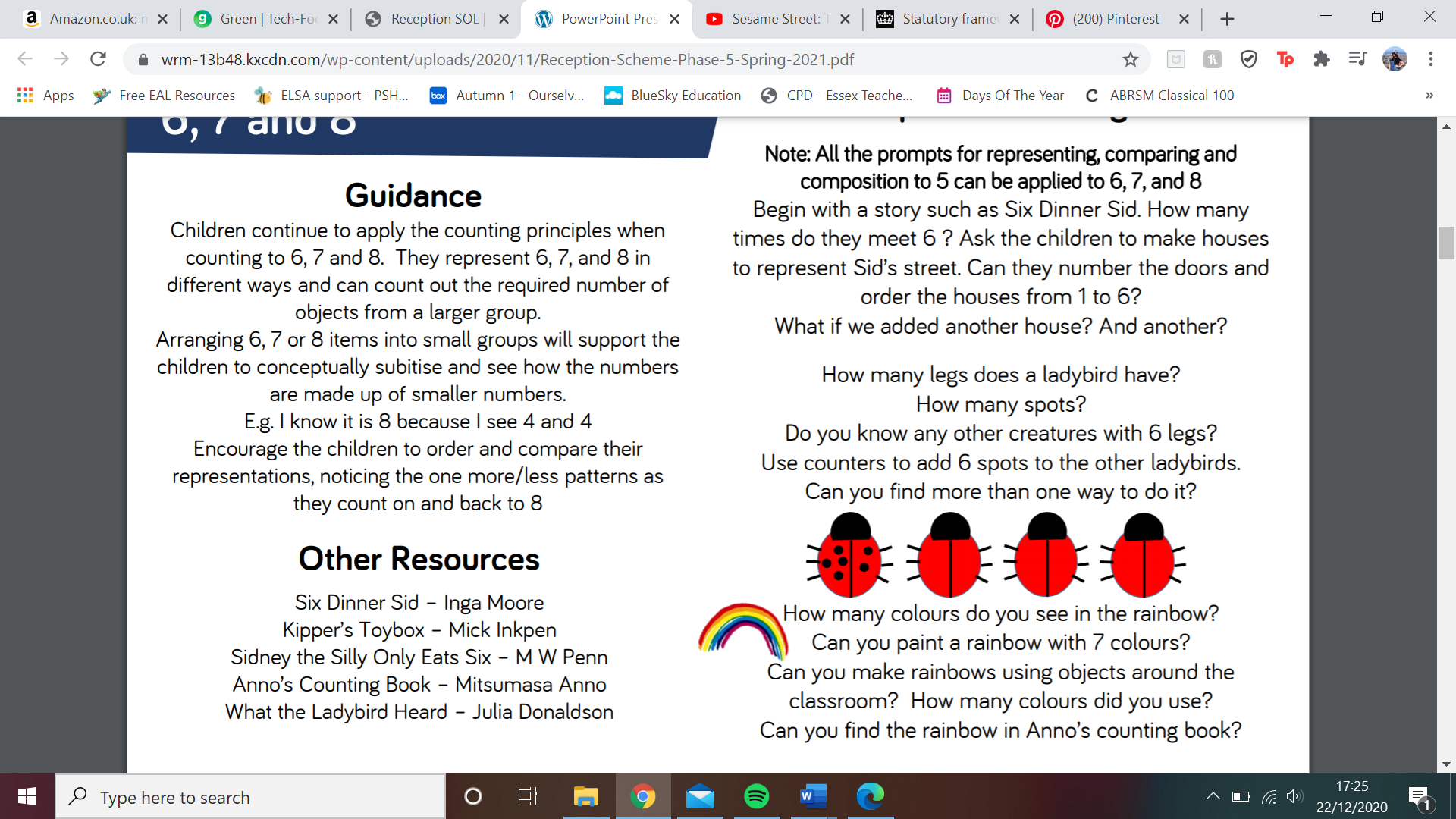 How many colours do you see in the rainbow?Can you paint a rainbow with 7 colours?Can you write the number 7?SEN – L.O.SixSevenHow many legs are there on two dogs?Exceeding ARE:At ARE: Below ARE: SENDPPGEALDayMental/Oral StarterMental/Oral StarterMain LessonMain LessonMain LessonMain LessonPlenaryAssessmentObjectivesActivityObjectivesTeachingActivitiesKey VocabularyActivityTuesShow the number 7https://www.youtube.com/watch?v=PfEqSjgW4tkL.O. To represent six, seven and eightSuccess CriteriaCount out 6 cubes with the children and then cover themso they can’t be seen.Add one or two more cubes. How many are there now?What if we took one or two cubes away?Encourage the children to make jottings or to use theirfingers to help them solve the problem.How many colours do you see in the rainbow?Can you paint a rainbow with 7 colours?Can you write the number 7?SEN – L.O.SixSevenEightMoreLessAddTake AwayHow many legs are there on a spider?Exceeding ARE:At ARE: Below ARE: SENDPPGEALDayMental/Oral StarterMental/Oral StarterMain LessonMain LessonMain LessonMain LessonPlenaryAssessmentObjectivesActivityObjectivesTeachingActivitiesKey VocabularyActivityWedMake a pairhttps://www.youtube.com/watch?v=CWlXnLlyXpYL.O. To make pairsSuccess CriteriaCollect a basket/feely bag of small items in pairs – have enough items for each child to have one. (pencils, cubes, animals, balls etc)As the children come into theclassroom ask them to collect one item from the basket.When all the children have arrived, ask them to find who has the same and sit together in a pair.Provide a set of cards with differentrepresentations of the numbers to 8.Play pairgames with the children. Match the items up. Are there any odd ones out?SEN – L.O.PairsMatch1-8Odd One OutWhat else comes in pairs?Exceeding ARE:At ARE: Below ARE: SENDPPGEALDayMental/Oral StarterMental/Oral StarterMain LessonMain LessonMain LessonMain LessonPlenaryAssessmentObjectivesActivityObjectivesTeachingActivitiesKey VocabularyActivityThurs1, 2 buckle my shoehttps://www.youtube.com/watch?v=C90X4gKq-jIL.O. To make pairsSuccess CriteriaProvide the children with a blue ‘pool’ and 8 fish. Ask them to arrange the fish into pairs. Ask the children what they notice. Ask the children to arrange their fishin a different way and to discuss the different compositions of 8 that they notice.Encourage them to explore the composition of 6 and 7 in a similar way.Provide a set of cards with differentrepresentations of the numbers to 8.Play pairgames with the children. Match the items up. Are there any odd ones out?SEN – L.O.EightPairsMatchCompositionsSixSevenOdd One Out1-8If we have nine fish, will they all every fish have a pair?Exceeding ARE:At ARE: Below ARE: SENDPPGEALDayMental/Oral StarterMental/Oral StarterMain LessonMain LessonMain LessonMain LessonPlenaryAssessmentObjectivesActivityObjectivesTeachingActivitiesKey VocabularyActivityFriL.O.Success CriteriaSEN – L.O.Exceeding ARE:At ARE: Below ARE: SENDPPGEAL